ПРИЛОЖЕНИЕ 1Элементарный состав природных и попутных газовТаблица П1ПРИЛОЖЕНИЕ 2Таблица П2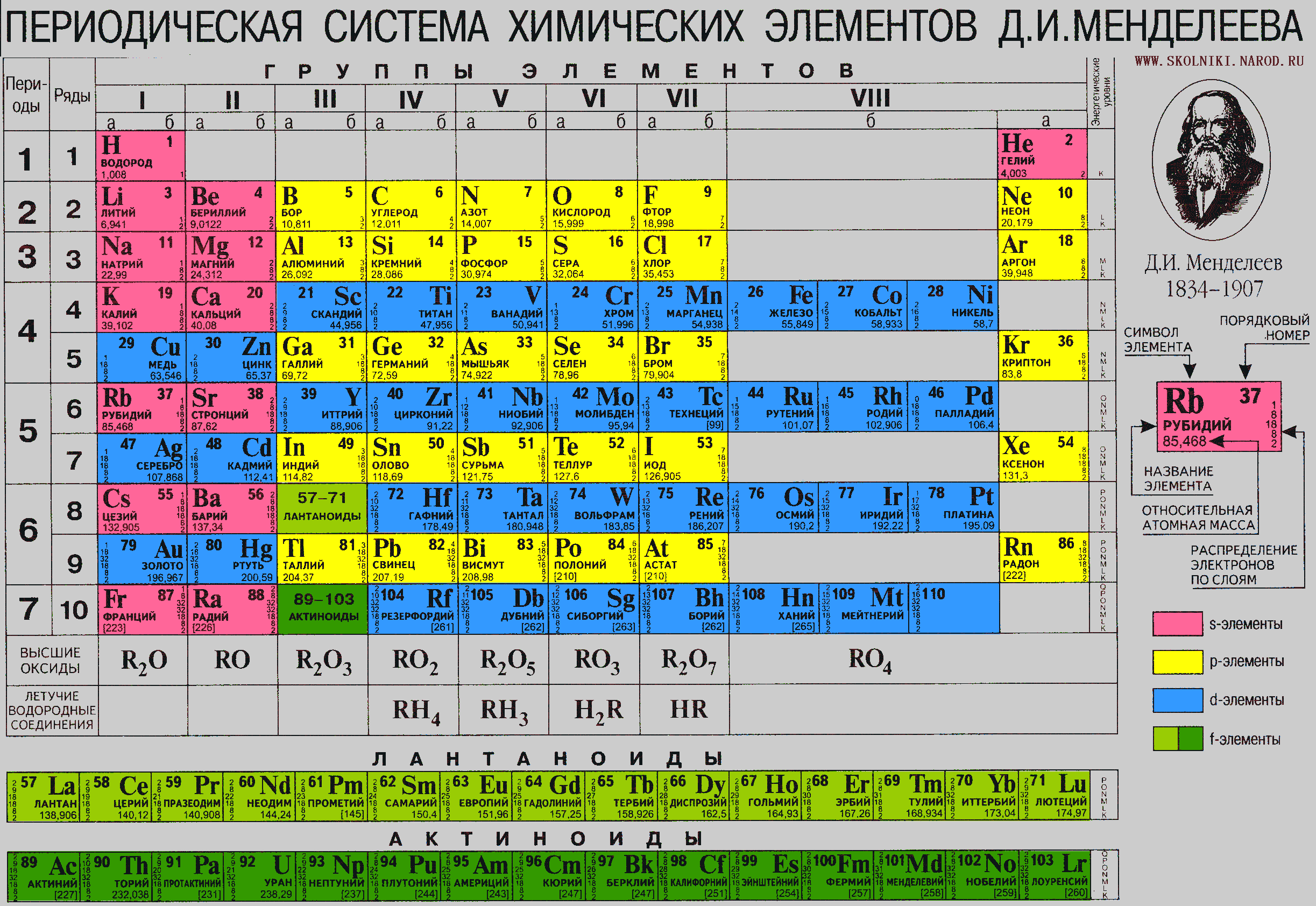 Природные газыПриродные газыПриродные газыПриродные газыПриродные газыПриродные газыПриродные газыПриродные газыПриродные газыМесторождение Состав газа % объемаСостав газа % объемаСостав газа % объемаСостав газа % объемаСостав газа % объемаСостав газа % объемаСостав газа % объемаСостав газа % объемаМесторождение CH4C2H6C3H8C4H10C5H12 и >CO2H2SN2Северо-Ставропольское98,80,30,20,1-0,2-0,4Ключевское79,86,07,53,82,60,2-0,1Березовское95,11,10,3-0,10,4-3,0Уренгойское97,840,10,030,020,010,3-1,7Самотлорское76,944,877,845,271,950,211,21,72Медвежье98,780,10,02--0,1-1,0Оренбургское84,06,01,61,72,70,5-3,5Шатлыкское95,581,990,350,10,051,15-0,78Ямбургское89,674,391,640,742,360,94-0,26Дашаво-Угерское96,00,20,30,1-0,4-3,0Выктульское81,88,82,81,080,120,3-5,1Тазовское98,60,10,030,060,010,2-1,0Новопортовское88,16,62,20,190,010,4-2,5Саратовское91,92,11,30,40,11,2-3,0Новодмитровское90,02,01,01,74,80,3-0,2Тарасовское54,1613,316,4410,593,560,48-1,47Варьеганское59,3310,2613,5110,74,00,69-1,51Попутные газыПопутные газыПопутные газыПопутные газыПопутные газыПопутные газыПопутные газыПопутные газыПопутные газыМесторождение Состав газа % объемаСостав газа % объемаСостав газа % объемаСостав газа % объемаСостав газа % объемаСостав газа % объемаСостав газа % объемаСостав газа % объемаМесторождение CH4C2H6C3H8C4H10C5H12 и >CO2H2SN2Ромашкинское40,019,518,07,54,90,1-10,0Туймазинское32,014,012,07,55,50,70,827,5Бавлинское38,521,020,08,03,5--9,0Узеньское50,220,016,87,73,0--2,3Шкаповское41,215,015,86,94,00,1-17,0Пермское38,722,610,72,70,7-0,823,8Соколово-Горское53,09,011,210,05,81,0-10,0